Прайс на услуги лаборатории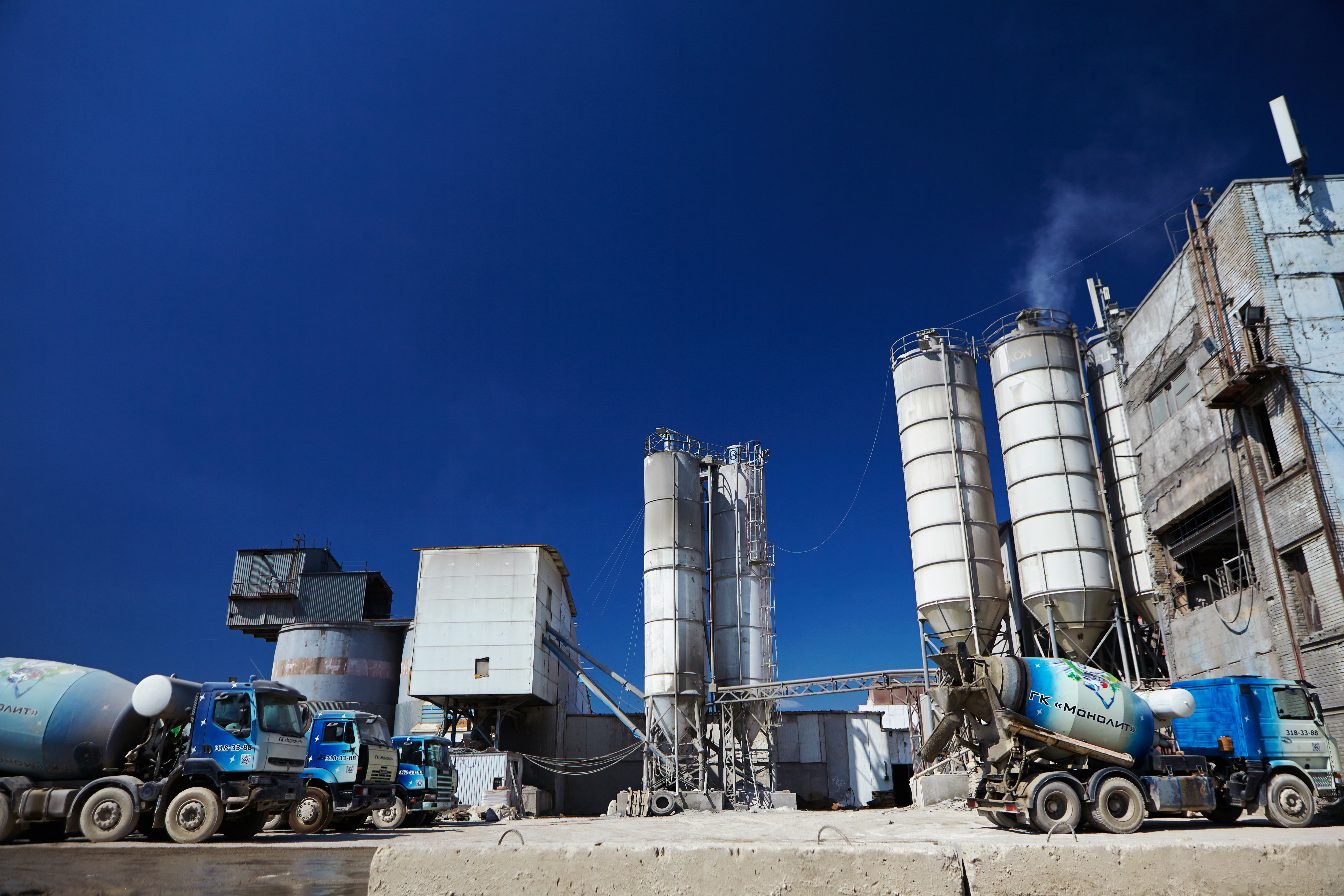 Цена указана в рублях с учетом НДС              Аккредитованная лаборатория	ВЫСОКОЕ КАЧЕСТВОЛицензия №RU.ACK.ИЛ.864 от 10 декабря 2020 года.	НИЗКИЕ ЦЕНЫ      Центральный офис: 195027, г. Санкт-Петербург,			       ш. Революции, д. 3, корп. 1, литер А, офис 713Виды испытанийЕд.измеренийСтоимость,Руб.Испытание бетона конструкций на прочность в проектном возрастеМ349Определение прочности бетона в конструкции методом отрыва со скалыванием1 участок1 000Определение прочности бетона в конструкции ультразвуковым методом1 участок200Испытание образцов бетона на прочность при сжатиишт.150Выезд специалиста для проведения испытаний, составление протокола.шт.1 500